Kupní smlouva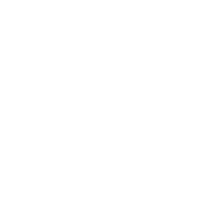 uzavřená podle § 409 zákona č. 513/1991 Sb., obchodní zákoník, ve znění pozdějších předpisů (dále jen „obchodní zákoník“)Článek ISmluvní stranyKupující:	Gymnázium, Turnov, Jana Palacha 804, příspěvková organizace	             se sídlem: Jana Palacha 804, 511 01 TurnovIČ: 00854981zastoupený: Mgr. Miroslavem Vávrou, ředitelem školy                    	           (dále jen „kupující“)		Prodávající:		ABCD Služby školám s.r.o. 			se sídlem: Kaplanova 574, 460 02 Liberec 23IČO: 62244892DIČ: CZ62244892č. ú.: 205802373/0300zastoupený Mgr. Ivanem Vastlem, jednatelemtel.: 482771679, 603818356e-mail: liberec@abcd-liberec.cz(dále jen „prodávající“)  Článek IIPředmět smlouvyNa základě této smlouvy se prodávající zavazuje dodat kupujícímu zboží a převést na něj vlastnické právo ke zboží, za podmínek dohodnutých v dalších ustanoveních smlouvy. Kupující se zavazuje zboží bez vad předané převzít a zaplatit za ně prodávajícímu kupní cenu, specifikovanou v čl. IV smlouvy, na základě dohodnutých platebních podmínek.Předmětem smlouvy je dodávka a opravy školního nábytku. Podrobná specifikace předmětu smlouvy je obsažena v příloze smlouvy. Prodávající se zavazuje dodat kupujícímu zboží ve smluveném množství, jakosti, provedení, termínech a ceně. Dále je prodávající povinen předat kupujícímu doklady, které se ke zboží vztahují a umožnit kupujícímu nabýt vlastnické právo ke zboží. Součástí předmětu smlouvy je též doprava předmětu smlouvy na místo plnění, jeho montáž, uvedení do provozu a zaškolení pracovníků kupujícího.Prodávající se zavazuje uchovávat veškeré originály účetních dokladů a originály dalších dokumentů souvisejících s výběrovým řízením, dle zákona č. 563/1991 Sb., o účetnictví, ve znění pozdějších předpisů. Prodávající se zavazuje dodržovat při plnění předmětu smlouvy opatření bezpečnosti, požární ochrany a ochrany zdraví při práci.Prodávající se zavazuje splnit předmět smlouvy prostřednictvím osob s potřebnou kvalifikací a odborností.Článek IIIDodání zboží – termín a místo plněníProdávající je vlastníkem zboží a nese nebezpečí škody na zboží. Nebezpečí škody na zboží přechází z prodávajícího na kupujícího okamžikem, kdy kupující písemně potvrdí v místě plnění převzetí zboží. Dnem převzetí zboží nabývá kupující vlastnické právo ke zboží.Prodávající se zavazuje dodat zboží a provést opravy nejpozději do 31. 8. 2018. Datum a čas předání zboží oznámí prodávající kupujícímu nejpozději 3 pracovní dny předem.Zboží bude protokolárně předáno v místě sídla kupujícího. Kupující potvrdí svým podpisem protokol o převzetí zboží (dodací list).Kupující je oprávněn odmítnout převzetí zboží, pokud se na něm budou vyskytovat v okamžiku předání vady. Zboží se považuje za dodané a závazek prodávajícího dodat zboží bude splněn až okamžikem převzetí zboží bez vad kupujícím.Článek IVCena za zboží a platební podmínkyCelková cena za zboží a opravy bez DPH je 295 957,- Kč, celková cena za zboží a opravy s DPH je 358 108,- Kč. Podrobný cenový rozpočet je obsažen v příloze smlouvy. Cena za zboží zahrnuje veškeré náklady a poplatky potřebné k řádnému splnění předmětu smlouvy.Prodávající má právo vystavit kupujícímu daňový doklad (fakturu) až po řádném předání zboží a po jeho protokolárním převzetí. Faktura musí mít všechny náležitosti daňového dokladu dle § 28 zákona č. 235/2004 Sb., o dani z přidané hodnoty, ve znění pozdějších předpisů, a § 13a obchodního zákoníku. V případě, že faktura nebude obsahovat předepsané náležitosti, je kupující oprávněn ji zaslat ve lhůtě splatnosti zpět prodávajícímu k doplnění či opravě, aniž se dostane do prodlení se splatností. Lhůta splatnosti počíná běžet znovu od opětovného doručení náležitě doplněné či opravené faktury.Faktura bude splatná do 14 dnů ode dne jejího doručení kupujícímu. Za den úhrady se považuje den, kdy byla fakturovaná částka odepsána z účtu kupujícího.Kupující se zavazuje provést úhradu kupní ceny bezhotovostním převodem na účet prodávajícího. Číslo bankovního účtu bude uvedeno na faktuře. Článek VZáruční podmínkyProdávající odpovídá za vady zjevné, skryté i právní, které má zboží v době jeho předání kupujícímu a dále za ty vady, které se na zboží vyskytnou v záruční době.Prodávající se zavazuje, že předané zboží bude prosté jakýchkoli vad a bude mít vlastnosti dle této smlouvy, obecně závazných právních předpisů a norem a vlastnosti v  první jakosti kvality provedení.Prodávající poskytuje na dodané zboží i na opravy záruku v délce  24 měsíců.Záruční doba počíná běžet od dne následujícího po dni převzetí zboží kupujícím, které je uvedeno v předávacím protokolu podepsaném oběma smluvními stranami. Kupující je oprávněn reklamovat v záruční době vady zboží u prodávajícího, a to písemnou formou. V reklamaci musí být popsána vada zboží nebo alespoň způsob, jakým se projevuje a určen nárok kupujícího z vady zboží, případně požadavek na způsob odstranění vady zboží, a to včetně návrhu termínu pro odstranění vady zboží prodávajícím. Záruční servis se prodávající zavazuje provádět u kupujícího, a to formou opravy zboží na místě či dodáním náhradního zboží zdarma. Toto náhradní zboží musí být totožných či obdobných technických parametrů jako zboží vadné a kupující bude oprávněn je bezplatně užívat obvyklým způsobem až do doby převzetí opraveného zboží. Náklady spojené s dopravou, montáží a demontáží vadného i náhradního zboží nese prodávající v plné výši. Prodávající nastoupí k odstranění reklamovaných vad u kupujícího nejpozději do 7 (slovy sedmi) kalendářních dnů od nahlášení vady.V případě nemožnosti odstranění reklamované vady dodá prodávající kupujícímu náhradní plnění (zboží), přičemž pro toto náhradní plnění (zboží) běží nová záruční lhůta, a to ode dne řádného protokolárního převzetí náhradního plnění (zboží) kupujícím. Záruční lhůta je shodná jako v čl. V odst. 3 smlouvy. Po dobu od nahlášení vady zboží kupujícím prodávajícímu až do řádného odstranění vady zboží prodávajícím neběží záruční doba s tím, že doba přerušení běhu záruční lhůty bude počítána na celé dny a bude brán v úvahu každý započatý kalendářní den.Prodávající se zavazuje zřídit a po celou záruční a pozáruční dobu udržovat v provozu telefonické a e-mailové kontaktní místo pro hlášení závad:Telefon: 482771679		E-mail: liberec@abcd-liberec.czKontaktní osoba: Ivan VastlČlánek VISankční ustanoveníPro případ porušení uvedených smluvních povinností dohodly smluvní strany, ve smyslu ustanovení §  násl. obchodního zákoníku, níže uvedené smluvní pokuty, jejichž sjednáním není dotčen nárok kupujícího na náhradu škody způsobenou porušením povinnosti, zajištěnou smluvní pokutou. Pohledávka kupujícího na zaplacení smluvní pokuty může být započítána s pohledávkou prodávajícího na zaplacení ceny za zboží.Kupující má právo požadovat na prodávajícím při nedodržení termínu předání zboží dle čl. III odst. 2 smlouvy smluvní pokutu ve výši 0,01 % z ceny za zboží, s jehož dodáním je prodávající v prodlení, a to za každý započatý den prodlení. Při nedodržení stanoveného termínu předání zboží je kupující oprávněn také od smlouvy odstoupit. Při nedodržení termínu nástupu prodávajícího k odstranění reklamovaných vad u kupujícího dle č. V. odst. 7 smlouvy je kupující oprávněn požadovat na prodávajícím smluvní pokutu ve výši 200,- Kč za každý započatý den prodlení.  Prodávající má právo požadovat na kupujícím při nedodržení termínu splatnosti faktury zákonný úrok z prodlení.Článek VII   Závěrečná ustanoveníV případě, že součástí dodaného zboží bude jakékoli autorské dílo ve smyslu ustanovení zákona č. 121/2000 Sb., o právu autorském, o právech souvisejících s právem autorským a o změně některých zákonů (autorský zákon), ve znění pozdějších předpisů, poskytuje tímto prodávající kupujícímu potřebnou licenci ke všem možným způsobům užití těchto autorských děl, jež budou potřebné pro řádné užívání zboží kupujícím, a to v potřebném rozsahu a na neomezenou dobu. Odměna za poskytnutí této licence je zahrnuta v celkové ceně za zboží.Tuto smlouvu lze měnit pouze oboustranně odsouhlasenými, písemnými a průběžně číslovanými dodatky, podepsanými oprávněnými zástupci obou smluvních stran.Případné spory vzniklé z této smlouvy budou řešeny podle platné právní úpravy věcně a místně příslušnými soudy České republiky.Smluvní strany se dohodly, že právní vztahy založené touto smlouvou se budou řídit příslušnými ustanoveními obchodního zákoníku. Smluvní strany prohlašují, že předem souhlasí, v souladu se zněním zákona č.106/1999 Sb., o svobodném přístupu k informacím, ve znění pozdějších předpisů, s možným zpřístupněním, či zveřejněním celé této smlouvy v jejím plném znění, jakož i všech úkonů a okolností s touto smlouvou souvisejících, ke kterému může kdykoli v budoucnu dojít. Pokud kterékoli ustanovení této smlouvy nebo jeho část bude neplatné či nevynutitelné, nebo se stane neplatným či nevynutitelným, nebo bude shledáno neplatným či nevynutitelným soudem či jiným příslušným orgánem, pak tato neplatnost či nevynutitelnost nebude mít vliv na platnost či vynutitelnost ostatních ustanovení smlouvy nebo jejich částí.Smluvní strany se dohodly, že v případě zániku právního vztahu založeného touto smlouvou zůstávají v platnosti a účinnosti i nadále ustanovení, z jejichž povahy vyplývá, že mají zůstat nedotčena zánikem právního vztahu založeného touto smlouvou.Nedílnou součást této smlouvy tvoří jako příloha této smlouvy: Specifikace předmětu smlouvy a ceny za zboží.Tato smlouva nabývá platnosti a účinnosti v den jejího podpisu oběma smluvními stranami. Smluvní strany konstatují, že tato smlouva byla vyhotovena ve 3 stejnopisech, z nichž kupující obdrží 2 vyhotovení a prodávající 1 vyhotovení. Každý stejnopis má právní sílu originálu.Obě smluvní strany potvrzují autentičnost této smlouvy a prohlašují, že si smlouvu přečetly, s jejím obsahem souhlasí, že smlouva byla sepsána na základě pravdivých údajů, z jejich pravé a svobodné vůle a bez jednostranně nevýhodných podmínek, což stvrzují svým podpisem, resp. podpisem svého oprávněného zástupce.Přílohy smlouvy: Položkový rozpočetSpecifikace předmětu dodávkyV Turnově dne :                                                       V Liberci dne: 21. 6. 2018za kupujícího 							za prodávajícíhoMgr. Miroslav Vávra, ředitel školy       	            		Mgr. Ivan Vastl, jednatel